АДМИНИСТРАЦИЯ  ГАЛИЧСКОГО МУНИЦИПАЛЬНОГО  РАЙОНА КОСТРОМСКОЙ ОБЛАСТИР А С П О Р Я Ж Е Н И Еот   « 29 »   апреля  2016 года     № 91-р г. ГаличО закрытии отопительного сезона 2015-2016 годов в жилых домах и бюджетных учреждениях Галичского муниципального района и ограничении круглосуточной подачи тепла  до 12 часов в сутки в МОУ Курьяновской основной общеобразовательной школеВ связи с наступлением устойчивой положительной среднесуточной температуры наружного воздуха:	1. Рекомендовать главам сельских поселений, руководителям  предприятий  ЖКХ и бюджетных учреждений Галичского муниципального района закрыть отопительный сезон  2015-2016 годов 30 апреля 2016 года,                    за исключением МОУ Курьяновской основной общеобразовательной школы.    	2. В МОУ Курьяновской основной общеобразовательной школе ограничить круглосуточную подачу тепла  до 12 часов в сутки с 30 апреля                   2016 года.  3. Настоящее распоряжение вступает в силу со дня его официального   опубликования.                                                                                      Глава  муниципального района А.Н.ПотехинАДМИНИСТРАЦИЯ ГАЛИЧСКОГО МУНИЦИПАЛЬНОГО  РАЙОНА КОСТРОМСКОЙ ОБЛАСТИП О С Т А Н О В Л Е Н И Еот   « 22 »  апреля   2016 года  № 74 г. ГаличВ целях приведения муниципального нормативного правового акта в соответствие с действующим законодательством:ПОСТАНОВЛЯЮ:Внести в постановление администрации Галичского муниципального района от 30 ноября 2015 года № 201 «Об утверждении административного регламента предоставления администрацией Галичского муниципального района Костромской области муниципальной услуги по подготовке и выдаче градостроительного плана земельного участка, в том  числе в электронном виде» (в редакции постановлений от 14 марта 2016 года № 28, от 25 марта 2015 года № 44) следующие изменения:            1) в пункте 58 цифру «12» заменить цифрой «2»;          2) в пункте 65 цифру «12» заменить цифрой «1»;          3) в пункте 69 цифру «12» заменить цифрой «1»;          4) подпункт 3 пункта 49 отменить;          5) приложение № 5 отменить;          6) наименование главы 4 изложить с следующей редакции: «Глава 4 «Порядок и формы контроля за исполнением административного регламента»;          7) пункт 72 изложить в следующей редакции «Текущий контроль осуществляется путем проведения проверок с целью выявления и устранения нарушений прав заявителей, а так же иных заинтересованных лиц (граждан, юридических лиц и их объединений, чьи права и законные интересы нарушены при предоставлении при предоставлении муниципальной услуги) (далее заинтересованные лица)»;          8) в абзаце 2 пункта 73 слово «заявителя» исключить;          9) в пункте 80 исключить второе предложение;          10) в пункте 80 цифру «30» заменить цифрой «15»;          11) в пункте 89 слова «должностным лицом, наделенным полномочиями по рассмотрению жалоб,» заменить словами «главой администрации Галичского муниципального района Костромской области,».             2. Настоящее постановление вступает в силу со дня официального опубликования.Глава муниципального  района  А.Н. Потехин  АДМИНИСТРАЦИЯ  ГАЛИЧСКОГО МУНИЦИПАЛЬНОГО  РАЙОНА КОСТРОМСКОЙ ОБЛАСТИП О С Т А Н О В Л Е Н И Еот   «27»  апреля 2016 года     № 75г. Галич            В целях приведения Устава  муниципального казенного  учреждения культуры «Дом народного творчества» Галичского муниципального района Костромской области в соответствие с действующим законодательством, руководствуясь федеральным законом от 12 января 1996 года № 7-ФЗ «О некоммерческих организациях»,  постановлением администрации Галичского муниципального района от 25 января 2011 года  № 12 «Об утверждении порядка создания, реорганизации, изменения типа и ликвидации казенных, бюджетных учреждений Галичского муниципального района и утверждения их уставов», статьёй 34 Устава Галичского муниципального района Костромской области   ПОСТАНОВЛЯЮ: 1. Утвердить Устав муниципального казенного учреждения культуры «Дом народного творчества» Галичского муниципального района Костромской области (далее Устав), в новой редакции (прилагается).                2. Директору муниципального казенного учреждения культуры «Дом народного творчества» Галичского  муниципального района Костромской области И.В. Голубевой осуществить государственную регистрацию Устава в новой редакции в порядке, установленном действующим законодательством.              3. Считать утратившим силу постановление от 12 июня 2012 года № 212 «О внесении изменений в учредительные документы муниципального учреждения культуры «Дом народного творчества» Галичского муниципального района Костромской области».                  4. Контроль за исполнением настоящего постановления возложить на заместителя главы администрации муниципального района по социально-гуманитарному развитию О.Ю. Поварову.5. Настоящее постановление вступает в силу с момента публикации в информационном бюллетене « Районный вестник».	Глава муниципального района    А.Н. ПотехУСТАВ   муниципального казенного учреждения культуры «Дом народного творчества»Галичского муниципального района Костромской областиг. Галич2016 г1. ОБЩИЕ ПОЛОЖЕНИЯ1.1. Муниципальное казенное учреждение культуры «Дом народного творчества» Галичского муниципального района Костромской области  (далее - Учреждение) является некоммерческой организацией, созданной для выполнения работ, оказания услуг в целях обеспечения реализации предусмотренных законодательством Российской Федерации  вопросов местного значения  Галичского муниципального района в части   осуществления мероприятий  по созданию условий для организации досуга и обеспечения жителей  муниципального района услугами организаций культуры, развития местного традиционного народного художественного творчества, участия в сохранении, возрождении и развитии народных художественных промыслов в  Галичском муниципальном районе Костромской области.1.2. Учредителем (собственником имущества) Учреждения является муниципальное образование Галичский муниципальный район  Костромской области (далее - Учредитель). Права и обязанности Учредителя от имени муниципального образования Галичский муниципальный район  осуществляются Администрацией Галичского муниципального района в лице главы Администрации Галичского муниципального района.  1.3. Учреждение  непосредственно   подведомственно,  подотчетно и подконтрольно отделу  по делам культуры, молодежи и спорта  администрации Галичского муниципального района (далее Отраслевой орган).1.4. Полное наименование Учреждения – муниципальное казенное учреждение культуры «Дом народного творчества» Галичского муниципального района Костромской области.1.5. Сокращенное наименование – МКУК ДНТ Галичского муниципального района.1.6. Фактический и юридический адрес Учреждения:    157201 Костромская область, г. Галич, ул. Свободы, 6.                                                     1.7. Учреждение в своей деятельности руководствуется  Конституцией  Российской Федерации,  федеральными законами  и иными нормативными правовыми актами Российской Федерации и Костромской области, муниципальными правовыми актами и распорядительными документами  администрации Галичского муниципального района, собственными локальными актами, настоящим Уставом.          1.8. Учреждение является юридическим лицом в организационно-правовой форме муниципального казенного учреждения, имеет самостоятельный баланс и бюджетную смету, обладает на праве оперативного управления обособленным имуществом, являющимся муниципальной собственностью Галичского муниципального района, может от своего имени приобретать и осуществлять права, исполнять обязанности, быть истцом и ответчиком в суде.           1.9. Учреждение имеет открываемые в органах казначейства лицевые счета по учету операций со средствами бюджета муниципального района. В случае необходимости Учреждению могут быть открыты лицевые счета для учета средств, поступающих во временное распоряжение Учреждения.       1.10. Финансовое обеспечение деятельности Учреждения осуществляется за счет средств бюджета Галичского муниципального района на основании бюджетной сметы. Учреждение не имеет права предоставлять кредиты (займы), приобретать ценные бумаги.        1.11. Учреждение отвечает по своим обязательствам находящимися в его распоряжении денежными средствами. В случаях и пределах, установленных законодательством Российской Федерации, при недостаточности денежных средств субсидиарную ответственность по обязательствам казенного учреждения несет  Учредитель.                  Учреждение не отвечает по обязательствам собственника своего имущества.       1.12. Учреждение имеет круглую печать, штампы и бланки    со своим полным наименованием. 2. ОСНОВНЫЕ ЦЕЛИ, ЗАДАЧИ И ВИДЫ ДЕЯТЕЛЬНОСТИ УЧРЕЖДЕНИЯ 
           2.1. Основными целями  организации Учреждения являются:           -  реализация приоритетных направлений в организации обслуживания в сфере культуры, разработке программ в сфере культуры, и оказании методической помощи учреждениям культуры Галичского муниципального района;          - организация досуга, культурного обслуживания и приобщения жителей Галичского муниципального района к творчеству, культурному развитию и самообразованию, любительскому искусству,  ремеслам и туризму;  - развитие культурной деятельности на территории Галичского муниципального района, создание единого культурного пространства для удовлетворения  потребностей населения Галичского муниципального района в  работах и услугах сферы «Культура» в различных формах и  методах работы.   2.2.ЗадачиУчреждения: 
 -     изучение общественных потребностей в сфере культуры;  - поддержка развития художественного самодеятельного творчества, самобытных национальных культур;  - организация, развитие и внедрение различных форм культурно-просветительской деятельности;  -     организация и развитие  различных форм досуга, самодеятельной творческой инициативы и социально-культурной активности населения Галичского муниципального района.           2.3. Для достижения  указанных целей Учреждение осуществляет следующие основные виды деятельности: - создает и организует работу любительских объединений по различным направлениям деятельности в зависимости от запросов населения; - осуществляет подготовку и проведение вечеров, театрализованных представлений, танцевально-развлекательных, театральных, литературно-художественных, выставочных, концертных, игровых программ, вечеров отдыха, тематических праздников, торжественных поздравлений, карнавалов, детских утренников, семейных праздников, обрядов, ритуалов, дискотек, ярмарок, выставок-продаж, спектаклей, конкурсов, семинаров и других форм культурной деятельности;- оказывает методическую и практическую помощь в разработке сценарных  материалов, в разработке и осуществлении художественного оформления закрытых помещений, открытых площадок;- оказывает содействие профессиональному  и квалификационному росту  творческих и административно-хозяйственных работников Учреждения и других культурно - досуговых  учреждений Галичского муниципального района; - осуществляет иную деятельность, в результате которой создаются, сохраняются и распространяются культурные ценности и  культурные блага.   2.4. Учреждение имеет право осуществлять следующие виды деятельности на платной основе: - организация и проведение вечеров отдыха, танцевальных и других вечеров, праздников, встреч, гражданских и семейных обрядов, литературно-музыкальных гостиных, балов, дискотек, концертов, спектаклей, выставок, ярмарок и других культурно - досуговых мероприятий, по заявкам организаций, предприятий и отдельных граждан; - предоставление оркестров, ансамблей, самодеятельных художественных коллективов и отдельных исполнителей для семейных и гражданских праздников и торжеств; - оказание консультативной, методической и организационно – творческой помощи в подготовке и проведении культурно - досуговых мероприятий; - предоставление услуг по прокату сценических костюмов, культурного и другого инвентаря, звукоусилительной и осветительной аппаратуры и другого профильного оборудования;- предоставление помещений в аренду;- выполнение художественно - оформительских работ,  работы дизайнеров выставочных стендов;- предоставление услуг  фотосъемки;- предоставление туристических экскурсионных услуг на территории Галичского муниципального района;- иные виды деятельности (работы и услуги, социальные заказы), содействующие достижению целей создания Учреждения, согласно действующему законодательству. Указанные услуги (работы) Учреждение оказывает (выполняет) для граждан и юридических лиц за плату на одинаковых  при оказании однородных услуг условиях, в порядке, установленном федеральным законами, законодательством Костромской области и нормативными правовыми актами органов местного самоуправления Галичского муниципального района. 2.5. Цены на оказываемые услуги (тарифы), включая цены на билеты, устанавливаются Учреждением самостоятельно в порядке,  установленном действующим законодательством Российской Федерации, Костромской области и правовыми актами муниципального образования. 2.61. Доходы, полученные Учреждением  от приносящей доход деятельности, поступают в бюджет Галичского муниципального района.2.7.  Учреждение осуществляет иные функции в установленной сфере деятельности, если они предусмотрены законодательством, муниципальными правовыми актами и не отнесены к компетенции иных органов или должностных лиц.2.8. Учреждение  самостоятельно в осуществлении своей творческо-производственной деятельности в пределах, определяемых законодательством РФ, Учредителем, настоящим Уставом. 2.9.Деятельность Учреждения осуществляется в соответствии с Конституцией РФ, Гражданским Кодексом РФ, Федеральными Законами «О некоммерческих организациях», «Основы законодательства о культуре» и иными нормативными правовыми актами Российской Федерации, Костромской области и муниципального образования, а также настоящим Уставом и локальными правовыми актами Учреждения.          2.10. Право  осуществлять деятельность, на которую в соответствии с  Федеральным  законом  требуется  лицензия,  возникает у Учреждения с  момента  ее  получения
3. ПРАВА  И  ОБЯЗАННОСТИ  УЧРЕЖДЕНИЯ3.1. Учреждение при осуществлении своих функций вправе:3.1.1.Открывать в органах казначейства лицевые счета по учету средств местного бюджета. 3.1.2. Осуществлять материально-техническое обеспечение и развитие объектов имеющихся в оперативном управлении.3.1.3. Планировать свою деятельность по согласованию с Учредителем.3.2. Учреждение обязано:3.2.1. В полном объеме выполнять функции, возложенные на него настоящим Уставом, обеспечивать выполнение приказов, распоряжений, указаний, поручений и других распорядительных документов Учредителя, а также планов организационных и иных мероприятий, утвержденных Учредителем;3.2.2.Планировать свою деятельность и вносить свои предложения о перспективах развития Учреждения.3.2.3. Обеспечивать выполнение своих обязательств в пределах доведенных до него лимитов бюджетных обязательств;3.2.4. Составлять и исполнять смету доходов и расходов;3.2.5. Формировать и представлять статистическую, бухгалтерскую и иную отчетность в порядке и сроки, установленные законодательством Российской Федерации;3.2.6. Обеспечивать учет и сохранность документов, в том числе документов по личному составу, а также своевременную передачу их на хранение в установленном порядке при реорганизации или ликвидации Учреждения. Нести ответственность в соответствии с действующим законодательством за нарушение учета и сохранности указанных документов; 3.2.7. Обеспечивать своим работникам гарантированный законодательством Российской Федерации минимальный размер оплаты труда, меры социальной защиты и безопасные условия труда;3.2.8.Для выполнения уставных целей деятельности Учреждение имеет право в порядке, установленном действующим законодательством Российской Федерации:-заключать все виды договоров с юридическими и физическими лицами, не противоречащих законодательству Российской Федерации, а также целям и предмету деятельности Учреждения;-привлекать для осуществления своей деятельности на экономически выгодной договорной основе другие учреждения, организации, предприятия и физические лица.4.ИМУЩЕСТВО УЧРЕЖДЕНИЯ.4.1. Учреждение пользуется и распоряжается закрепленным за ним на праве оперативного управления муниципальным имуществом.4.2. Права владения, пользования и распоряжения в отношении закрепленного за Учреждением  имущества Учреждение осуществляет в пределах, установленных действующим законодательством Российской Федерации, в соответствии с целями своей деятельности, назначением имущества, договором о порядке использования муниципального имущества.4.3.Доходы от использования находящегося в оперативном управлении имущества, а также имущество, приобретенное Учреждением по договору или иным основаниям, являются собственностью муниципального образования и поступают в оперативное управление Учреждения в порядке, установленном действующим законодательством.4.4.Учреждение не вправе отчуждать или иным способом распоряжаться закрепленным за ним имуществом и имуществом, приобретенным за счет средств, выделенных ему по смете доходов и расходов.4.5.Учредитель вправе изъять излишнее используемое либо используемое по не назначению закрепленное имущество Учреждения и распоряжаться по своему усмотрению. 4.6 Имущество Учреждения составляют:	4.6.1. Средства бюджета, выделенные Учреждению Учредителем по смете доходов и расходов.4.6.2. Имущество, закрепленное за Учреждением  Учредителем.4.6.3. Имущество, поступившее Учреждению по иным основаниям, не запрещенным законом, в том числе добровольные имущественные взносы и пожертвования.4.7. При осуществлении оперативного управления движимым имуществом Учреждение обязано: -эффективно использовать закрепленное имущество в соответствии с целями своей деятельности; -обеспечивать сохранность, не допускать ухудшения технического состояния закрепленного имущества. Эти требования не распространяются на ухудшения связанные с нормативным износом имущества в процессе его эксплуатации. 	-осуществлять капитальный и текущий ремонт имущества.4.8. Движимое и недвижимое имущество, переданное в оперативное управление Учреждению, может быть сдано в аренду, передано во временное пользование, только с согласия Учредителя.  5.ФИНАНСОВЫЕ СРЕДСТВА5.1. Финансовые средства Учреждения образуются за счет: -бюджетных ассигнований Галичского муниципального района; -доходов от приносящей доход деятельности -добровольных пожертвований, субсидий, средств, полученных по завещаниям; -других доходов и поступлений в соответствии с законодательством Российской Федерации. Финансирование Учреждения осуществляется по смете доходов и расходов, утверждаемой в установленном порядке.5.2. Размеры бюджетного финансирования для Учреждения рассчитываются исходя из нормативов, определенных в установленном порядке. 5.3. Все средства, выделяемые Учредителем  Учреждению из бюджета, должны быть использованы по целевому назначению в соответствии с утвержденной в установленном порядке сметой доходов и расходов.5.4. Доходы Учреждения, полученные от деятельности, приносящей доход, в полном объеме учитываются в смете доходов и расходов Учреждения и отражаются в доходах соответствующего бюджета муниципального района.5.5. Поступление средств из внебюджетных источников не является основанием для уменьшения размера бюджетных ассигнований. 5.6.Учреждение не имеет права получать кредиты (займы) в  кредитных организациях, у  других юридических и физических лиц.6. ПРАВА И ОБЯЗАННОСТИ УЧРЕЖДЕНИЯ.6.1. Учреждение имеет право:6.1.1. Планировать и осуществлять свою деятельность исходя из уставных целей, заданий Отраслевого органа, в пределах видов деятельности, предусмотренных Уставом.6.1.2. В установленном порядке совершать различные сделки, не противоречащие Уставу и не запрещенные действующим законодательством.6.1.3. Реализовывать работы и услуги, оказываемые юридическим и физическим лицам, по установленным действующим законодательством ценам и тарифам.6.1.4. Определять структуру, штаты, нормы, условия оплаты труда работников Учреждения в соответствии с действующим законодательством, заданиями Отраслевого органа и в пределах средств, выделенных на эти цели по смете доходов и расходов.6.1.5. Осуществлять другие права, не противоречащие действующему законодательству, целям и видам деятельности Учреждения, установленным настоящим Уставом.6.2. Учреждение обязано:6.2.1. Осуществлять деятельность в соответствии с действующим законодательством и Уставом.6.2.2. Использовать по назначению переданное Учреждению имущество и обеспечивать его сохранность.6.2.3. При наличии конфликта интересов заинтересованных лиц и Учреждения совершать сделки в порядке, установленном действующим законодательством и настоящим Уставом.6.2.4. Участвовать в выполнении региональных программ Костромской области, а также общегосударственных программ, соответствующих профилю Учреждения, в объеме предоставляемого для этого финансирования.6.2.5. Обеспечивать безопасные условия труда, осуществление мер социальной защиты работников и нести ответственность в установленном законодательством порядке за ущерб, причиненный работникам.6.2.6. Обеспечивать своевременно и в полном объеме выплату работникам заработной платы, необходимых налоговых отчислений, взносов и иных выплат.6.2.7. Осуществлять мероприятия по гражданской обороне и мобилизационной подготовке в соответствии с действующим законодательством Российской Федерации.6.2.10. Отчитываться перед Учредителем о результатах исполнения сметы в порядке и сроки, установленные главой администрации района.6.2.11. На основе прогнозируемых объемов,  предоставления муниципальных услуги установленных нормативов финансовых затрат на их предоставление, а также с учетом исполнения сметы доходов и расходов Учреждения за отчетный период текущего финансового года составлять бюджетную заявку для направления в Отраслевой орган.6.2.12. Порядок, состав, сроки подготовки, согласования и утверждения бюджетной заявки определяются действующими нормативно-правовыми актами Костромской области.6.2.13. Вести в установленном порядке бухгалтерский учет и отчетность, а также статистическую отчетность.6.2.14. Представлять в установленные главой администрации муниципального района сведения об имуществе, принадлежащем Учреждению.6.2.15. Обеспечивать условия для проведения органами или организациями, уполномоченными федеральным законодательством, областными законами Костромской области или главой администрации  района, проверок деятельности Учреждения. 	Предоставлять полномоченным муниципальными органами лицам  запрашиваемые документы и информацию, а также обеспечивать указанным лицам и иным лицам в соответствии с действующим законодательством право беспрепятственного доступа в Учреждение для ознакомления с любыми документами Учреждения для осуществления проверок его деятельности.7. ОРГАНИЗАЦИЯ   ДЕЯТЕЛЬНОСТИ    УЧРЕЖДЕНИЯ7.1.Учреждение самостоятельно осуществляет свою деятельность в соответствии с законодательством Российской Федерации и настоящим Уставом. Работа Учреждения осуществляется в соответствии со сметой доходов и расходов.7.2.Учреждение   строит   свои   отношения  с  другими   юридическими  и физическими лицами на основе договоров в соответствии с действующим законодательством и настоящим Уставом.8. УПРАВЛЕНИЕ УЧРЕЖДЕНИЕМ 8.1. Учреждение возглавляет директор (далее  -  Руководитель),  назначаемый  на  должность и освобождаемый от должности Учредителем в порядке, установленном федеральными законами, нормативными правовыми  актами муниципального образования, а также в  соответствии  с условиями заключенного с Руководителем трудового договора. 8.2. Заключение трудового договора с Руководителем осуществляется в порядке, установленном нормативно-правовыми актами  муниципального образования.8.3. Права и обязанности Руководителя, а также основания для расторжения трудовых отношений устанавливаются действующим законодательством, настоящим Уставом и заключенным с Руководителем трудовым договором.8.4. Трудовой договор с Руководителем Учреждения подлежит досрочному расторжению в  случаях предусмотренных действующим законодательством.8.5. Руководитель действует от имени Учреждения и представляет его интересы без доверенности.8.6. Руководитель действует по принципу единоначалия и несет ответственность за последствия своих действий в соответствии с действующим законодательством, настоящим Уставом и заключенным с Руководителем трудовым договором.8.7. Руководитель организует работу Учреждения, выдает доверенности, открывает  в органах казначейства счета, в пределах выделенных бюджетных средств,  разрабатывает штатное расписание Учреждения В соответствии со своей компетенцией издает приказы и другие акты, принимает и увольняет работников Учреждения, применяет к ним меры поощрения и дисциплинарного взыскания, а также осуществляет иные функции, предусмотренные законодательством Российской Федерации и Костромской области.8.8. Коллективные трудовые споры (конфликты) между администрацией Учреждения и трудовым коллективом рассматриваются в соответствии с законодательством Российской Федерации.8.9. Руководитель в установленном законом порядке несет ответственность за убытки, причиненные Учреждению его виновными действиями (бездействием), в том числе и в случае утраты имущества Учреждения.8.10. Руководитель несет персональную ответственность в соответствии с действующим законодательством за своевременность представления, полноту и достоверность отчетности Учреждения, предусмотренной действующим законодательством Российской Федерации и Костромской области.8.11. Смета доходов и расходов, бухгалтерская отчетность и отчеты Учреждения в установленном порядке утверждаются и согласуются с финансовым отделом администрации муниципального района. 9. КОНТРОЛЬ И ОТЧЕТНОСТЬ9.1.Контроль за финансово-хозяйственной деятельностью Учреждения осуществляется соответствующими органами в пределах своей компетенции в соответствии с законодательством.9.2.Учреждение осуществляет оперативный и бухгалтерский учет своей деятельности, ведет статистическую отчетность.9.3.Должностные лица Учреждения за искажение бухгалтерской, налоговой, статистической и иной отчетности и несоблюдение сроков ее представления несут административную ответственность в соответствии с законодательством Российской Федерации.10. ЛОКАЛЬНЫЕ АКТЫ, РЕГЛАМЕНТИРУЮЩИЕ  ДЕЯТЕЛЬНОСТЬ УЧРЕЖДЕНИЯ10.1.Для обеспечения уставной деятельности Учреждение имеет право принимать следующие локальные акты:-приказы и распоряжения руководителя Учреждения;-должностные инструкции работников Учреждения;-положения о структурных подразделениях;-иные акты, предусмотренные действующим законодательством Российской Федерации.10.2.Локальные акты не могут противоречить законодательству Российской Федерации, нормативным правовым актам администрации Галичского муниципального района и настоящему Уставу.11. РЕОРГАНИЗАЦИЯ И ЛИКВИДАЦИЯ УЧРЕЖДЕНИЯ. 11.1. Реорганизация Учреждения (слияние, разделение, присоединение, выделение, преобразование) может быть осуществлена по решению Учредителя на основании и в порядке, предусмотренном Гражданским кодексом Российской Федерации и другим федеральным законодательством.11.2. Учреждение считается реорганизованным, за исключением случаев реорганизации в форме присоединения, с момента государственной регистрации вновь возникшей организации (организаций).11.3.При реорганизации Учреждения все документы (управленческие, финансово-хозяйственные, по личному составу и другие) передаются в соответствии с установленными правилами учреждению-правопреемнику.11.4.Учреждение может быть ликвидировано в установленном порядке по решению Учредителя либо по решению суда.11.5. При ликвидации и реорганизации  Учреждения  увольняемым работникам гарантируется соблюдение их прав в соответствии с действующим законодательством Российской Федерации.Имущество Учреждения, оставшееся после расчетов, произведенных в установленном порядке с кредиторами Учреждения, передается в казну муниципального образования – Галичского муниципального района Костромской области.11.6.При ликвидации Учреждения документы постоянного хранения, имеющие научно-историческую ценность, документы по личному составу (приказы, личные дела и карточки учета, лицевые счета и т.д.) передаются на хранение в архивные учреждения по месту нахождения Учреждения.Передача и упорядочение документов осуществляется силами и за счет средств Учреждения в соответствии с требованиями архивных учреждений.11.7. Ликвидация Учреждения влечет прекращение его деятельности без перехода прав и обязанностей в порядке правопреемства к другим лицам.11.8. Если подлежащее ликвидации Учреждение владеет объектами социально-культурного или коммунально-бытового назначения на территории Галичского муниципального района, передача этих объектов в муниципальную собственность осуществляется в соответствии с действующим законодательством до начала процедуры ликвидации.11.9. Ликвидация Учреждения считается завершенной, а Учреждение  прекратившим свою деятельность после внесения соответствующей записи в единый государственный реестр юридических лиц.11.10.При ликвидации и реорганизации Учреждения увольняемым работникам гарантируется соблюдение их прав и интересов в соответствии с законодательством Российской Федерации.12. ВНЕСЕНИЕ ИЗМЕНЕНИЙ И ДОПОЛНЕНИЙ В УСТАВ УЧРЕЖДЕНИЯ12.1. Изменения и дополнения в Устав Учреждения вносятся по решению Учредителя и регистрируются в порядке, предусмотренном действующем  законодательством Российской Федерации.12.2. Изменения и дополнения в Устав Учреждения вступают в силу с момента их государственной регистрации.АДМИНИСТРАЦИЯ ГАЛИЧСКОГО МУНИЦИПАЛЬНОГО  РАЙОНАКОСТРОМСКОЙ ОБЛАСТИП О С Т А Н О В Л Е Н И Еот   «28»  апреля 2016 года     № 77 г. ГаличОб утверждении правил определения требований к закупаемым муниципальными органами Галичского муниципального района, структурными подразделениями и подведомственными им казенными и бюджетными учреждениями отдельным видам товаров, работ, услуг (в том числе предельных цен товаров, работ, услуг) В соответствии с пунктом 2 части 4 статьи 19 Федерального закона от 5 апреля 2013 года № 44-ФЗ «О контрактной системе в сфере закупок товаров, работ, услуг для обеспечения государственных и муниципальных нужд», постановлением Правительства Российской Федерации от 2 сентября 2015 № 926 «Об утверждении Общих правил определения требований к закупаемым заказчиками отдельным видам товаров, работ, услуг (в том числе предельных цен товаров, работ, услуг)» (в редакции постановления Правительства Российской Федерации от 11 марта 2016 года № 183)ПОСТАНОВЛЯЮ:Утвердить правила определения требований к закупаемым муниципальными органами Галичского муниципального района, структурными подразделениями и подведомственными им казенными и бюджетными учреждениями отдельным видам товаров, работ, услуг (в том числе предельных цен товаров, работ, услуг) согласно приложению к настоящему постановлению.Настоящее постановление вступает в силу со дня его официального опубликования.Глава муниципального района  А.Н. ПотехинПриложение   к постановлению администрациимуниципального районаот  «28» апреля 2016 года № 77ПРАВИЛАопределения требований к закупаемым муниципальными органами Галичского муниципального района и подведомственными им казенными и бюджетными учреждениями отдельным видам товаров, работ, услуг (в том числе предельных цен товаров, работ, услуг)1. Настоящие Правила устанавливают порядок определения требований к закупаемым муниципальными органами Галичского муниципального района и подведомственными им казенными и бюджетными учреждениями отдельным видам товаров, работ, услуг (в том числе предельных цен товаров, работ, услуг).Под видом товаров, работ, услуг в целях настоящих Правил понимаются виды товаров, работ, услуг, соответствующие 6-значному коду позиции по Общероссийскому классификатору продукции по видам экономической деятельности.2. Муниципальные органы Галичского муниципального района в соответствии с настоящими Правилами утверждают требования к закупаемым ими и подведомственными им казенными и бюджетными учреждениями отдельным видам товаров, работ, услуг в форме перечня отдельных видов товаров, работ, услуг, в отношении которых устанавливаются потребительские свойства (в том числе качество), иные характеристики, а также значения таких свойств и характеристик (в том числе предельные цены товаров, работ, услуг) (далее - ведомственный перечень).3. Ведомственные перечни составляются по форме согласно приложению № 1 к настоящим Правилам на основании обязательного перечня отдельных видов товаров, работ, услуг, в отношении которых определяются требования к их потребительским свойствам (в том числе качеству) и иным характеристикам, а также значения таких свойств и характеристик (в том числе предельные цены товаров, работ, услуг), предусмотренного приложением № 2 к настоящим Правилам (далее - обязательный перечень).В отношении отдельных видов товаров, работ, услуг, включенных в обязательный перечень, в ведомственном перечне определяются их потребительские свойства (в том числе качество) и иные характеристики (в том числе предельные цены указанных товаров, работ, услуг), если указанные свойства и характеристики не определены в обязательном перечне.Муниципальные органы Галичского муниципального района в ведомственном перечне определяют значения характеристик (свойств) отдельных видов товаров, работ, услуг (в том числе предельные цены товаров, работ, услуг), включенных в обязательный перечень, в случае если в обязательном перечне не определены значения таких характеристик (свойств) (в том числе предельные цены товаров, работ, услуг).4. Отдельные виды товаров, работ, услуг, не включенные в обязательный перечень, подлежат включению в ведомственный перечень при условии, если средняя арифметическая сумма значений следующих критериев превышает 20 процентов:1) доля оплаты по отдельному виду товаров, работ, услуг (в соответствии с графиками платежей) по контрактам, информация о которых включена в реестр контрактов, заключенных заказчиками, и реестр контрактов, содержащих государственную тайну, муниципальными органами Галичского муниципального района, подведомственными им казенными и бюджетными учреждениями в общем объеме оплаты по контрактам, включенным в указанные реестры (по графикам платежей), заключенными соответствующими муниципальными органами Галичского муниципального района и подведомственными им казенными и бюджетными учреждениями;2) доля контрактов муниципального органа Галичского муниципального района, подведомственных им казенных и бюджетных учреждений на приобретение отдельного вида товаров, работ, услуг для обеспечения нужд Галичского муниципального района заключенных в отчетном финансовом году в общем количестве контрактов этого муниципального органа Галичского муниципального района,  подведомственных им казенных и бюджетных учреждений на приобретение товаров, работ, услуг за отчетный финансовый год, заключенных в отчетном финансовом году.5. Муниципальные органы Галичского муниципального района при включении в ведомственный перечень отдельных видов товаров, работ, услуг, не указанных в обязательном перечне, применяют установленные пунктом 4 настоящих Правил критерии исходя из определения их значений в процентном отношении к объему осуществляемых муниципальными органами Галичского муниципального района, подведомственными им казенными и бюджетными учреждениями закупок.6. В целях формирования ведомственного перечня муниципальные органы Галичского муниципального района вправе определять дополнительные критерии отбора отдельных видов товаров, работ, услуг (далее - дополнительные критерии) и порядок их применения, не приводящие к сокращению значения критериев, установленных пунктом 4 настоящих Правил.7. В случае установления муниципальными органами Галичского муниципального района дополнительных критериев отдельные виды товаров, работ, услуг, не включенные в обязательный перечень, включаются в ведомственные перечни в соответствии с такими критериями.8. Муниципальные органы Галичского муниципального района при формировании ведомственных перечней вправе включить в них дополнительно:1) отдельные виды товаров, работ, услуг, не указанные в обязательном перечне и не соответствующие критериям, указанным в пункте 4 настоящих Правил, отличающиеся от указанных в обязательном перечне отдельных видов товаров, работ, услуг кодом товара, работы, услуги, в соответствии с Общероссийским классификатором продукции по видам экономической деятельности;2) характеристики (свойства) товаров, работ, услуг, не включенные в обязательный перечень и не приводящие к необоснованным ограничениям количества участников закупки;3) значения количественных и (или) качественных показателей характеристик (свойств) товаров, работ, услуг, которые отличаются от значений, предусмотренных обязательным перечнем, и обоснование которых содержится в соответствующей графе приложения № 1 к настоящим Правилам, в том числе с учетом функционального назначения товара, под которым для целей настоящих Правил понимается цель и условия использования (применения) товара, позволяющие товару выполнять свое основное назначение, вспомогательные функции или определяющие универсальность применения товара (выполнение соответствующих функций, работ, оказание соответствующих услуг, территориальные, климатические факторы и другое).9. Значения потребительских свойств и иных характеристик (в том числе предельные цены) отдельных видов товаров, работ, услуг, включенных в ведомственный перечень, устанавливаются:1) с учетом категорий и (или) групп должностей работников муниципальных органов Галичского муниципального района и подведомственных им казенных и бюджетных учреждений, если затраты на их приобретение в соответствии с Правилами определения нормативных затрат на обеспечение функций муниципальных органов Галичского муниципального района, (включая соответственно подведомственные казенные учреждения), утвержденными постановлением администрации Галичского муниципального района (далее - Правила определения нормативных затрат), определяются с учетом категорий и (или) групп должностей работников;2) с учетом категорий и (или) групп должностей работников, если затраты на их приобретение в соответствии с Правилами определения нормативных затрат не определяются с учетом категорий и (или) групп должностей работников, - в случае принятия соответствующего решения муниципального органа Галичского муниципального района. С приложением № 1 и № 2  можно  ознакомиться в  отделе  экономики и  экономическим реформам администрации муницуипального районаАДМИНИСТРАЦИЯ  ГАЛИЧСКОГО МУНИЦИПАЛЬНОГО  РАЙОНА КОСТРОМСКОЙ ОБЛАСТИП О С Т А Н О В Л Е Н И Еот   «20»  апреля 2016 года  № 78  г. ГаличВ целях приведения муниципального нормативного правового акта в соответствие с действующим законодательством:ПОСТАНОВЛЯЮ:Внести в постановление администрации Галичского муниципального района от 30 декабря 2014 года № 479 «Об утверждении административного регламента предоставления администрацией Галичского муниципального района Костромской области муниципальной услуги, в том числе в электронном виде, по приему (переводу)  детей в образовательные организации,  осуществляющие  образовательную деятельность  по основной  образовательной  программе  дошкольного  образования,  присмотр и уход за детьми следующие изменения:            1) дополнить пунктом 23.1 следующего содержания: «23.1 В целях создания условий доступности  зданий, помещений, в которых предоставляется муниципальная услуга (далее – здания), и условий доступности муниципальной услуги инвалидам,  обеспечивает: - условия для беспрепятственного доступа к зданиям, а также для беспрепятственного пользования средствами связи и информации;- возможность самостоятельного передвижения по территории, на которой расположены здания, а также входа в такие здания и выхода из них, в том числе с использованием кресла-коляски;- сопровождение инвалидов, имеющих стойкие расстройства функции зрения и самостоятельного передвижения, и оказание им помощи в передвижении;- надлежащее размещение оборудования и носителей информации, необходимых для обеспечения беспрепятственного доступа инвалидов к зданиям и  к услугам с учетом ограничений их жизнедеятельности;- дублирование необходимой для инвалидов звуковой и зрительной информации, а также надписей, знаков и иной текстовой и графической информации знаками, выполненными рельефно-точечным шрифтом Брайля, допуск сурдопереводчика и тифлосурдопереводчика;- допуск в здания собаки-проводника при наличии документа, подтверждающего ее специальное обучение и выдаваемого по форме и в порядке, которые определяются федеральным органом исполнительной власти, осуществляющим функции по выработке и реализации государственной политики и нормативно-правовому регулированию в сфере социальной защиты населения;- оказание помощи инвалидам в преодолении барьеров, мешающих получению ими услуг наравне с другими лицами;      В случаях, если существующие здания невозможно полностью приспособить с учетом потребностей инвалидов, собственники этих зданий до их реконструкции или капитального ремонта должны принимать согласованные с одним из общественных объединений инвалидов меры для обеспечения доступа инвалидов к месту предоставления муниципальной услуги либо, когда это возможно, обеспечить предоставление муниципальной  услуги по месту жительства инвалида или в дистанционном режиме».2. Признать утратившими силу постановления администрации муниципального района  № 124 от 25 апреля 2011 года (в редакции постановления  № 274 от 19 июля 2012 года),  № 125 от 25 апреля 2011 года (в редакции постановления  № 275 от 19 июля 2012 года).            3.   Настоящее постановление вступает в силу со дня официального опубликования.Глава муниципального  района А.Н. Потехин  АДМИНИСТРАЦИЯ  ГАЛИЧСКОГО МУНИЦИПАЛЬНОГО  РАЙОНА КОСТРОМСКОЙ ОБЛАСТИП О С Т А Н О В Л Е Н И Еот   «29» апреля 2016 года     №  79г. ГаличВ целях исполнения статьи 264.2 Бюджетного кодекса Российской ФедерацииПОСТАНОВЛЯЮ:1. Утвердить прилагаемый отчет об исполнении бюджета муниципального района за I квартал 2016 года.2. Управлению финансов муниципального района направить утверждённый отчёт об исполнении бюджета муниципального района за I квартал 2016 года в Собрание депутатов Галичского муниципального района и контрольно-счетный орган муниципального образования Галичский муниципальный район.3. Настоящее постановление вступает в силу со дня подписания и подлежит официальному опубликованию.  Глава муниципального района А.Н. ПотехинС отчетом можно ознакомится в управлении финансов муниципального районаАДМИНИСТРАЦИЯ  ГАЛИЧСКОГО МУНИЦИПАЛЬНОГО  РАЙОНА КОСТРОМСКОЙ ОБЛАСТИП О С Т А Н О В Л Е Н И Еот   «  29  »  апреля  2016 года     № 80  г. Галич         	 В соответствии со статьей 30 Федерального закона от 21 декабря 1994 года № 69 – ФЗ «О пожарной безопасности», статьей 10.1 Закона Костромской области от 22 ноября 2000 года № 124-ЗКО «О пожарной безопасности на территории Костромской области», постановления администрации Костромской области от 29 апреля 2016 года № 147-а «О введении особого противопожарного режима на территории Костромской области»,  в связи с повышением пожарной опасности в населенных пунктах и лесах, в целях организации оперативного реагирования в случаях возникновения пожаров в период установившейся сухой погоды ПОСТАНОВЛЯЮ:       	 1.Ввести на территории Галичского муниципального района Костромской области особый противопожарный режим в период с 30 апреля по 10 мая 2016 года.       	 2.На период действия особого противопожарного режима на территории Галичского муниципального района:- запретить разведение костров, поджигание сухой травянистой растительности, мусора на территориях муниципальных образований (за исключением территорий населенных пунктов);- ограничить свободное пребывание граждан в лесах.        	3.Рекомендовать пожарно – спасательной части 43 ФГКУ «1 ОФПС по Костромской области» (Смирнов Д.С.):- совместно с единой дежурно - диспетчерской службой городского округа – город Галич и Галичского муниципального района организовать круглосуточный мониторинг оперативной обстановки на территории Галичского муниципального района и доведение обстановки до оперативного дежурного администрации Костромской области;- принять меры по усилению профилактики пожаров в населенных пунктах и на объектах, расположенных в лесных массивах или примыкающих к ним;- принять участие в проведении профилактических мероприятий и населенных пунктах, направленных на недопущение возникновения пожаров.               4. Рекомендовать МО МВД «Галичский» (Крусанов М.К.):- принять меры по усилению охраны общественного порядка и объектов, обеспечивающих жизнедеятельность населения в местах пожаров и на прилегающих к ним территориях;- участковым уполномоченным полиции при работе с гражданами уделять внимание по соблюдению ими правил требований пожарной безопасности;-совместно с ОГКУ «Галичское лесничество» организовать посты на дорогах, ведущих в лесные массивы, из числа сотрудников (работников) органов внутренних дел, лесничеств и представителей органов местного самоуправления муниципальных образований Галичского муниципального района Костромской области.       	5. Рекомендовать ОГКУ «Галичское лесничество» (Петухов В.В.):- организовать в учреждении круглосуточное  дежурство;- создать мобильные группы из работников лесничества для проведения патрулирования наиболее опасных в пожарном отношении лесных участков, обеспечить их средствами связи;- организовать взаимодействие с органами местного самоуправления Галичского муниципального района по вопросам информирования о лесных и других пожарах, расчета потребности в силах и средствах, задействованных на тушении лесных пожаров, и необходимости дополнительного привлечения сил и средств;- ежедневно проводить анализ достаточности сил и средств, задействованных на тушении лесных пожаров;- обеспечить своевременное выявление, пресечение, устранение причин и условий возникновения нарушений требований действующего законодательства в области пожарной безопасности в лесах.      	 6.Рекомендовать главам сельских поселений Галичского муниципального района:- ввести особый противопожарный режим на территории населенных пунктов при повышении пожарной опасности;-организовать дежурство должностных лиц администрации сельского поселения  и патрулирование по населенным пунктам и прилегающим к ним территориям;-принять меры по увеличению противопожарных разрывов и созданию противопожарных минерализованных полос по границам населенных пунктов, садово-огороднических и дачных объединений (товариществ), объектов экономики, учреждений отдыха, детских оздоровительных организаций в соответствии с предъявляемыми требованиями;- привлечь на тушение пожаров дополнительное количество техники (в том числе водовозной и землеройной);- провести профилактические мероприятия во всех населенных пунктах, в рамках которых провести сходы с населением, инструктажи по соблюдению требований пожарной безопасности под роспись;- обеспечить беспрепятственный подъезд пожарной техники к местам пожаров и свободный доступ к источникам противопожарного водоснабжения;-предусмотреть подвоз воды для заправки пожарных машин при локализации и ликвидации очагов пожаров, удаленных от источников противопожарного водоснабжения;-уточнить планы и места пунктов временного переселения (эвакуации) населения из районов, опасных для проживания; -в кратчайшие сроки принять меры к устранению нарушений требований пожарной безопасности, имеющих место в населенных пунктах и объектах, подверженных угрозе лесных (торфяных) пожаров;-организовать доведение мер пожарной безопасности до населения и руководителей организаций через все доступные средства массовой информации;-своевременно информировать граждан через средства массовой информации о введении и снятии ограничения пребывания граждан в лесах;-ежедневно к 9.00 часам представлять в единую дежурно – диспетчерскую службу городского округа – город Галич и Галичского муниципального района информацию о складывающейся оперативной обстановке в лесах иторфяниках. Информацию о лесных пожарах представлять незамедлительно.7.Рекомендовать руководителям предприятий, организаций, учреждений (далее - организации) расположенных на территории Галичского муниципального района Костромской области:-организовать информирование работников организаций об установлении особого противопожарного режима;-провести внеплановые инструктажи по пожарной безопасности с работниками организаций;-подготовить и проверить технику организации, планируемую к применению, согласно ежегодно утверждаемому оперативному плану по тушению пожаров;-имеющим в пользовании участки лесного фонда, организовать патрулирование закрепленных территорий путем объезда (обхода) работниками организации по утвержденному руководителем организацииграфику.8.Рекомендовать председателям садоводческих или дачных некоммерческих объединений граждан:-организовать доведение информации об установлении особого противопожарного режима и требований пожарной безопасности на указанный период;-организовать доведение рекомендаций по установке у дачных строений емкостей с водой и иных первичных средств пожаротушения;-проверить состояние пожарных и иных водоемов, расположенных на территории или в непосредственной близости от территорий объединений;-обеспечить беспрепятственный подъезд пожарной техники для забора воды из противопожарных водоемов и установку указателей направления и расстояния до них;-производить обход территории объединений с целью уточнения состояния противопожарных преград (минерализованных полос)9. Контроль за выполнением настоящего постановления  возложить на первого заместителя главы администрации муниципального района Фоменко В.А.10.Настоящее постановление вступает в силу со дня его опубликования.Глава  муниципального района      А.Н. ПотехинАДМИНИСТРАЦЯ  ГАЛИЧСКОГО МУНИЦИПАЛЬНОГО  РАЙОНА КОСТРОМСКОЙ ОБЛАСТИП О С Т А Н О В Л Е Н И Еот   «   29  »    апреля   2016  года   №    81г. Галич           В целях актуализации нормативного правового акта        ПОСТАНОВЛЯЮ:1. Внести в постановление администрации муниципального района от 17 марта 2016 года № 35 «Об утверждении Программы по  организации в 2016 году отдыха, оздоровления и занятости детей и молодежи  в Галичском муниципальном районе» следующее изменение:  1.1. пункт 15 постановления дополнить словами:«, для детей – инвалидов – бесплатно.».2.  Контроль за исполнением настоящего постановления возложить на заместителя главы администрации муниципального района по социально-гуманитарному развитию  О. Ю. Поварову.3.  Настоящее постановление вступает в силу со дня его  подписания и подлежит официальному опубликованию.Глава  муниципального района  А. Н. ПотехинИздается с июня 2007 годаИНФОРМАЦИОННЫЙ  БЮЛЛЕТЕНЬ________________________________________________________                                                                           Выходит 1 раз в месяц   БесплатноИНФОРМАЦИОННЫЙ  БЮЛЛЕТЕНЬ________________________________________________________                                                                           Выходит 1 раз в месяц   БесплатноУчредители: Собрание депутатов  Галичского муниципального района,                                Администрация  Галичского муниципального   районаУчредители: Собрание депутатов  Галичского муниципального района,                                Администрация  Галичского муниципального   района             № 12 (430)29 апреля  2016 годаСЕГОДНЯ   В  НОМЕРЕ:СЕГОДНЯ   В  НОМЕРЕ:Распоряжения администрации   Галичского муниципального районаРаспоряжения администрации   Галичского муниципального районаРаспоряжения администрации   Галичского муниципального района91-р от  29.04.2016 г.Об ограничении подачи тепла в учреждения образования и культуры Галичского муниципального района Об ограничении подачи тепла в учреждения образования и культуры Галичского муниципального района Постановления администрации  Галичского муниципального районаПостановления администрации  Галичского муниципального районаПостановления администрации  Галичского муниципального района№ 74 от22.04.2016 г.О внесении изменений в постановление администрации Галичского муниципального района от 30 ноября 2015 года № 201О внесении изменений в постановление администрации Галичского муниципального района от 30 ноября 2015 года № 201№ 75 от 27.04.2016 г.Об утверждении   Устава муниципального казенного учреждения культуры «Дом народного творчества» Галичского муниципального района Костромской области в новой редакцииОб утверждении   Устава муниципального казенного учреждения культуры «Дом народного творчества» Галичского муниципального района Костромской области в новой редакции№ 76 от 28.04.2016 г.Об утверждении правил определения нормативных затрат на обеспечение функций муниципальных органов Галичского муниципального района, в том числе подведомственных указанным органам казенных учрежденийОб утверждении правил определения нормативных затрат на обеспечение функций муниципальных органов Галичского муниципального района, в том числе подведомственных указанным органам казенных учреждений№ 77 от 28.04.2016 г.Об утверждении правил определения требований к закупаемым муниципальными органами Галичского муниципального района, структурными подразделениями и подведомственными им казенными и бюджетными учреждениями отдельным видам товаров, работ, услуг (в том числе предельных цен товаров, работ, услуг) Об утверждении правил определения требований к закупаемым муниципальными органами Галичского муниципального района, структурными подразделениями и подведомственными им казенными и бюджетными учреждениями отдельным видам товаров, работ, услуг (в том числе предельных цен товаров, работ, услуг) № 78 от 29.04.2016 г.О внесении изменений в постановление администрации Галичского муниципального района от 30 декабря 2014 года № 479О внесении изменений в постановление администрации Галичского муниципального района от 30 декабря 2014 года № 479№ 79 от 29.04. 2016 г Об утверждении отчета об исполнении бюджета муниципального района за I квартал 2016 года Об утверждении отчета об исполнении бюджета муниципального района за I квартал 2016 года№ 80 от29.04.2016 г.О введении особого противопожарного режима на территории Галичского муниципального района Костромской областиО введении особого противопожарного режима на территории Галичского муниципального района Костромской области№ 81 от 29.04.2016 г.О внесении изменения  в постановление администрации муниципального района от 17 марта 2016 года № 35О внесении изменения  в постановление администрации муниципального района от 17 марта 2016 года № 35О внесении изменений в постановление администрации Галичского муниципального района от 30 ноября 2015 года № 201Об утверждении   Устава муниципального казенного учреждения культуры «Дом народного творчества» Галичского муниципальногорайона Костромской области в новой редакцииСОГЛАСОВАНОПредседатель комитета по управлению муниципальным имуществом, земельными ресурсами, архитектуре, строительству и жилищно - коммунальному хозяйству администрации муниципального района М.Н. Киселев«___» __________   2016 года УТВЕРЖДАЮ Глава администрации Галичского муниципального района Костромской области А.Н. Потехин«_27_» _апреля___   2016 годаПостановление № 75О внесении изменений в постановление администрации Галичского муниципального района от 30 декабря 2014 года № 479Об утверждении отчета об исполнении бюджетамуниципального района за I квартал 2016 года О введении особого противопожарного режима на территории Галичского муниципального района Костромской областиО внесении изменения  в постановление администрации муниципального района от 17 марта 2016 года № 35Издатель: Администрация Галичского муниципального районаНабор, верстка и  печать  выполнены  в администрации Галичскогомуниципального района                       АДРЕС:     157201   Костромская область,   г. Галич, пл. Революции, 23 «а»                   ТЕЛЕФОНЫ:   Собрание депутатов – 2-26-06   Управляющий делами –    2-21-04   Приемная – 2-21-34 ТИРАЖ:  50  экз.  ОБЪЕМ: 9  листов А4    Номер подписан 29  апреля .Издатель: Администрация Галичского муниципального районаНабор, верстка и  печать  выполнены  в администрации Галичскогомуниципального района                       АДРЕС:     157201   Костромская область,   г. Галич, пл. Революции, 23 «а»                   ТЕЛЕФОНЫ:   Собрание депутатов – 2-26-06   Управляющий делами –    2-21-04   Приемная – 2-21-34Ответственный за выпуск:  С.В.Розова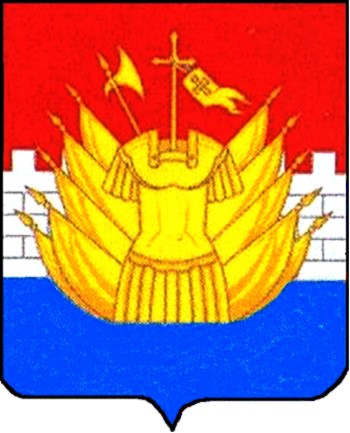 